Seating arrangements, Worksheets, handouts and lesson materialsSeating arrangements 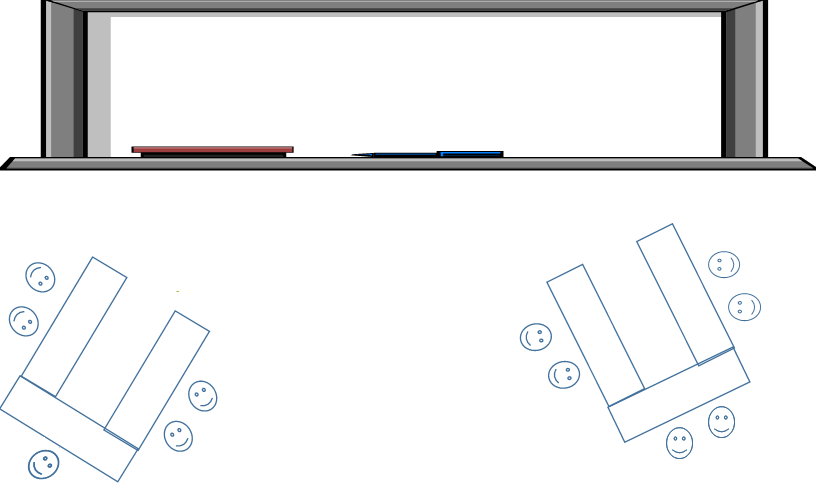 Lesson materialArticle of the Newspaper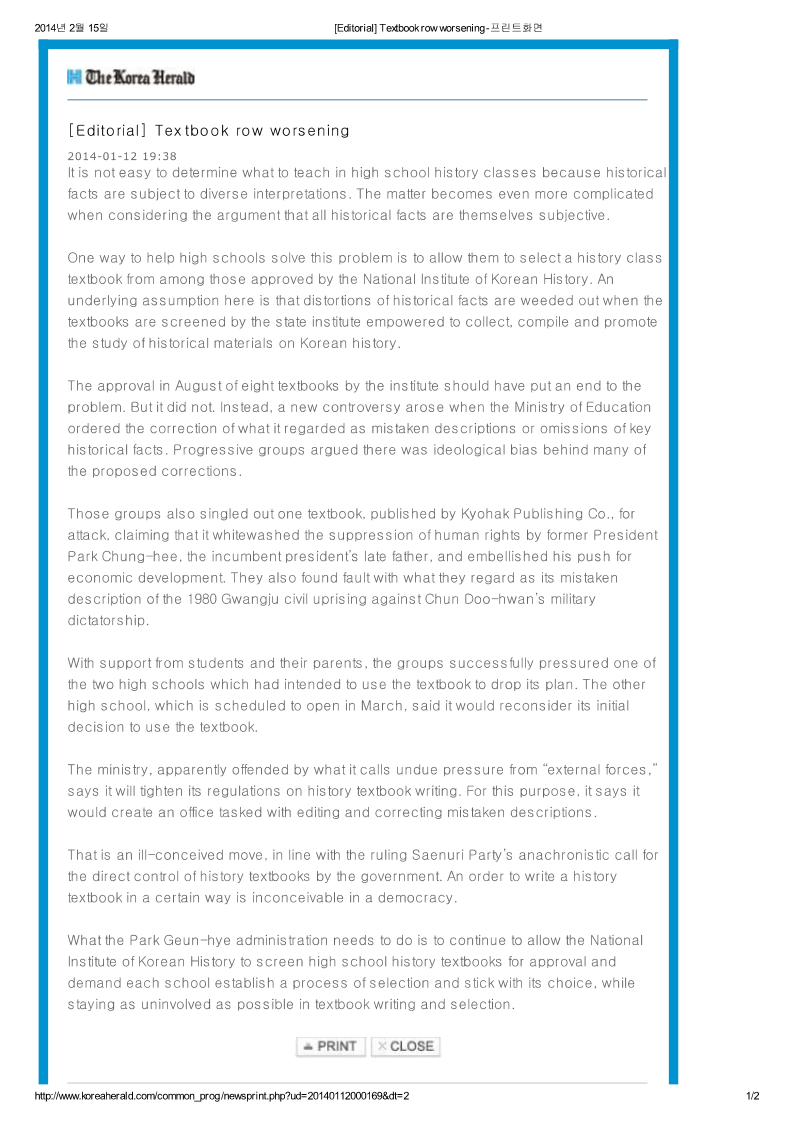 WorksheetThink about After readingWorksheetTopic: My dreams                      Name: ____________________________________________________________________________________________________________________________________________________________________________________________________________________________________________________________________________________________________________________________________________________________________________________________________________________________________________________________________________________________________________________________________________________________________________________________________________________________________________________________________________________________________________________________________________________________________________________________________________________________________________________________________________________________________________________________________________________________________________________________________________________________________________________________________________________________________________________________________________________________________________________________________________________________________________________________________________________________________________________________________________________________________________________________________________________________________________________________________________________________________________________________Reading Lesson PlanReading Lesson PlanReading Lesson PlanReading Lesson PlanTitle: Market shoppingTitle: Market shoppingTitle: Market shoppingTitle: Market shoppingTeacherStudent Level & AgeNo of StudentsLengthKelly Nayoung KangIntermediate & high school1150 minsMaterials:-Notebook, Beam projector, Speaker and Board & Markers-You Tube video-Newspaper article(13)-Worksheet (13)Materials:-Notebook, Beam projector, Speaker and Board & Markers-You Tube video-Newspaper article(13)-Worksheet (13)Materials:-Notebook, Beam projector, Speaker and Board & Markers-You Tube video-Newspaper article(13)-Worksheet (13)Materials:-Notebook, Beam projector, Speaker and Board & Markers-You Tube video-Newspaper article(13)-Worksheet (13)Aims: To help students -inspire patriotism, instill national consciousness. think about nation-Know how to read and understand a newspaper--clarify their own opinion to others and persuade the opposition teamAims: To help students -inspire patriotism, instill national consciousness. think about nation-Know how to read and understand a newspaper--clarify their own opinion to others and persuade the opposition teamAims: To help students -inspire patriotism, instill national consciousness. think about nation-Know how to read and understand a newspaper--clarify their own opinion to others and persuade the opposition teamAims: To help students -inspire patriotism, instill national consciousness. think about nation-Know how to read and understand a newspaper--clarify their own opinion to others and persuade the opposition teamLanguage Skills:Speaking: speak more fluently, clearly to express their opinion to persuade oppositionListening: Listen and accept other classmates’ opinion. Reading: read the article and worksheetWriting: Write down and summary their opinion to debateLanguage Skills:Speaking: speak more fluently, clearly to express their opinion to persuade oppositionListening: Listen and accept other classmates’ opinion. Reading: read the article and worksheetWriting: Write down and summary their opinion to debateLanguage Skills:Speaking: speak more fluently, clearly to express their opinion to persuade oppositionListening: Listen and accept other classmates’ opinion. Reading: read the article and worksheetWriting: Write down and summary their opinion to debateLanguage Skills:Speaking: speak more fluently, clearly to express their opinion to persuade oppositionListening: Listen and accept other classmates’ opinion. Reading: read the article and worksheetWriting: Write down and summary their opinion to debateLanguage Systems:Phonology: new vocabulary Lexis:	new vocabularyFunctions: debateGrammar: speak and write down grammar sentencesDiscourse: debate about the topicLanguage Systems:Phonology: new vocabulary Lexis:	new vocabularyFunctions: debateGrammar: speak and write down grammar sentencesDiscourse: debate about the topicLanguage Systems:Phonology: new vocabulary Lexis:	new vocabularyFunctions: debateGrammar: speak and write down grammar sentencesDiscourse: debate about the topicLanguage Systems:Phonology: new vocabulary Lexis:	new vocabularyFunctions: debateGrammar: speak and write down grammar sentencesDiscourse: debate about the topicAssumptions:The class teaching method is based “The political Dimensions of language teaching and the participatory approach”Assumptions:The class teaching method is based “The political Dimensions of language teaching and the participatory approach”Assumptions:The class teaching method is based “The political Dimensions of language teaching and the participatory approach”Assumptions:The class teaching method is based “The political Dimensions of language teaching and the participatory approach”Anticipated Errors and Solutions-Students maybe make an error by saying something: Errors are corrected gently, not in a direct. Confrontational manner. Anticipated Errors and Solutions-Students maybe make an error by saying something: Errors are corrected gently, not in a direct. Confrontational manner. Anticipated Errors and Solutions-Students maybe make an error by saying something: Errors are corrected gently, not in a direct. Confrontational manner. Anticipated Errors and Solutions-Students maybe make an error by saying something: Errors are corrected gently, not in a direct. Confrontational manner. References:Book: Learning Teaching written by Jim Scrivener/ Techniques & Principles in Language Teaching written by Diane Larsen-Freeman and Marti AndersonDebate role: http://www.eastconn.org/tah/DebateRoles.pdfYou tube: -Yuna Kim FS "Homage to Korea" - 2011 World Figure Skating Championships
(http://www.youtube.com/watch?v=9wEQL7ZcrKM)-A great nation - with phenomenal visions and overflowing hearts - KOREA http://www.youtube.com/watch?v=8-3pC8aX1WgA newspaper’s article: The Korea Herald (http://www.koreaherald.com/view.php?ud=20140112000169)References:Book: Learning Teaching written by Jim Scrivener/ Techniques & Principles in Language Teaching written by Diane Larsen-Freeman and Marti AndersonDebate role: http://www.eastconn.org/tah/DebateRoles.pdfYou tube: -Yuna Kim FS "Homage to Korea" - 2011 World Figure Skating Championships
(http://www.youtube.com/watch?v=9wEQL7ZcrKM)-A great nation - with phenomenal visions and overflowing hearts - KOREA http://www.youtube.com/watch?v=8-3pC8aX1WgA newspaper’s article: The Korea Herald (http://www.koreaherald.com/view.php?ud=20140112000169)References:Book: Learning Teaching written by Jim Scrivener/ Techniques & Principles in Language Teaching written by Diane Larsen-Freeman and Marti AndersonDebate role: http://www.eastconn.org/tah/DebateRoles.pdfYou tube: -Yuna Kim FS "Homage to Korea" - 2011 World Figure Skating Championships
(http://www.youtube.com/watch?v=9wEQL7ZcrKM)-A great nation - with phenomenal visions and overflowing hearts - KOREA http://www.youtube.com/watch?v=8-3pC8aX1WgA newspaper’s article: The Korea Herald (http://www.koreaherald.com/view.php?ud=20140112000169)References:Book: Learning Teaching written by Jim Scrivener/ Techniques & Principles in Language Teaching written by Diane Larsen-Freeman and Marti AndersonDebate role: http://www.eastconn.org/tah/DebateRoles.pdfYou tube: -Yuna Kim FS "Homage to Korea" - 2011 World Figure Skating Championships
(http://www.youtube.com/watch?v=9wEQL7ZcrKM)-A great nation - with phenomenal visions and overflowing hearts - KOREA http://www.youtube.com/watch?v=8-3pC8aX1WgA newspaper’s article: The Korea Herald (http://www.koreaherald.com/view.php?ud=20140112000169)Notes: If time is lack of time, then assignment video introduction will be skipped.Read title first, skim first ti very quickly. Then read.Notes: If time is lack of time, then assignment video introduction will be skipped.Read title first, skim first ti very quickly. Then read.Notes: If time is lack of time, then assignment video introduction will be skipped.Read title first, skim first ti very quickly. Then read.Notes: If time is lack of time, then assignment video introduction will be skipped.Read title first, skim first ti very quickly. Then read.WarmerWarmerWarmerWarmerTitle:Greeting & Watching a videoTitle:Greeting & Watching a videoAims to:-inspire patriotism-instill national consciousness -think about nationMaterials: Notebook, Beam projector, SpeakerVideo: Yuna Kim FS "Homage to Korea" - 2011 World Figure Skating Championships
(http://www.youtube.com/watch?v=9wEQL7ZcrKM)TimeSet UpStudentsTeacher 11 minsWhole class Each students sits in a group.Watch the video. Give their opinion.Arrange the desks for making groups (A and B)Greet the studentsPlay the video Ask students some question to elicit.Notes: Group A and B are for debatingTeacher’s questions are related to patriotism( Arirang, Yuna Kim, homage to Korea, Korea)Notes: Group A and B are for debatingTeacher’s questions are related to patriotism( Arirang, Yuna Kim, homage to Korea, Korea)Notes: Group A and B are for debatingTeacher’s questions are related to patriotism( Arirang, Yuna Kim, homage to Korea, Korea)Notes: Group A and B are for debatingTeacher’s questions are related to patriotism( Arirang, Yuna Kim, homage to Korea, Korea)Task PreparationTask PreparationTask PreparationTask PreparationTitle:Read the articleTitle:Read the articleAims:-To know how to read and understand a newspaper-To know why we should have interest in present situation- To make them critical readingMaterials: A newspaper’s article(http://www.koreaherald.com/view.php?ud=20140112000169)TimeSet UpStudentsTeacher 17minsWhole classRead and understand the article Are able to find a word that students don’t know in their dictionary.Are able to underline important things that they thinkGive the article to them **Explain how to read and understand Introduce today’s activity to the studentsDemoNotes:Teachers 2.**
1.Students are allowed to use their electronic dictionary or smart phone if they don’t know a word meaning.- (14. Emerging Uses of Technology in Language Teaching and Learning in Techniques & Principles in Language Teaching written by Diane Larsen-Freeman and Marti Anderson)2 They are recommended to summary per paragraph to help understand whole article.ICQ: How can we understand the article more effectively? (method-underline, summary per paragraph,) If we read a word that we don’t know, what should we do? (method- skip, find immediately, find later, ect) Think and make questions to help your understanding during reading it. CCQ:Why do you think we read a newspaper? (Eliciting- answer would be to understand present situation, etc.)Let them tell the advantage and disadvantage for reading a newspaper. Notes:Teachers 2.**
1.Students are allowed to use their electronic dictionary or smart phone if they don’t know a word meaning.- (14. Emerging Uses of Technology in Language Teaching and Learning in Techniques & Principles in Language Teaching written by Diane Larsen-Freeman and Marti Anderson)2 They are recommended to summary per paragraph to help understand whole article.ICQ: How can we understand the article more effectively? (method-underline, summary per paragraph,) If we read a word that we don’t know, what should we do? (method- skip, find immediately, find later, ect) Think and make questions to help your understanding during reading it. CCQ:Why do you think we read a newspaper? (Eliciting- answer would be to understand present situation, etc.)Let them tell the advantage and disadvantage for reading a newspaper. Notes:Teachers 2.**
1.Students are allowed to use their electronic dictionary or smart phone if they don’t know a word meaning.- (14. Emerging Uses of Technology in Language Teaching and Learning in Techniques & Principles in Language Teaching written by Diane Larsen-Freeman and Marti Anderson)2 They are recommended to summary per paragraph to help understand whole article.ICQ: How can we understand the article more effectively? (method-underline, summary per paragraph,) If we read a word that we don’t know, what should we do? (method- skip, find immediately, find later, ect) Think and make questions to help your understanding during reading it. CCQ:Why do you think we read a newspaper? (Eliciting- answer would be to understand present situation, etc.)Let them tell the advantage and disadvantage for reading a newspaper. Notes:Teachers 2.**
1.Students are allowed to use their electronic dictionary or smart phone if they don’t know a word meaning.- (14. Emerging Uses of Technology in Language Teaching and Learning in Techniques & Principles in Language Teaching written by Diane Larsen-Freeman and Marti Anderson)2 They are recommended to summary per paragraph to help understand whole article.ICQ: How can we understand the article more effectively? (method-underline, summary per paragraph,) If we read a word that we don’t know, what should we do? (method- skip, find immediately, find later, ect) Think and make questions to help your understanding during reading it. CCQ:Why do you think we read a newspaper? (Eliciting- answer would be to understand present situation, etc.)Let them tell the advantage and disadvantage for reading a newspaper. PracticePracticePracticePracticeTitle:debate Title:debate Aims to:-clarify their own opinion to others-accept others opinion-persuade the opposition team Materials: -WorksheetTimeSet UpStudentsTeacher 13 minsSmall groups 
–A and B (groups of 5 and 6 students)Read worksheetDebate (group A and B- disagree vs. agree) **Take the coordinator roleNotes:Coordinator roleAnnounces team position (also Leadoff) Feeds helpful notes and suggestions to (Worksheet)Teammates during the debate Delivers attention grabbing openingargument, gives overview outlineNotes:Coordinator roleAnnounces team position (also Leadoff) Feeds helpful notes and suggestions to (Worksheet)Teammates during the debate Delivers attention grabbing openingargument, gives overview outlineNotes:Coordinator roleAnnounces team position (also Leadoff) Feeds helpful notes and suggestions to (Worksheet)Teammates during the debate Delivers attention grabbing openingargument, gives overview outlineNotes:Coordinator roleAnnounces team position (also Leadoff) Feeds helpful notes and suggestions to (Worksheet)Teammates during the debate Delivers attention grabbing openingargument, gives overview outlineProduction& Post taskProduction& Post taskProduction& Post taskProduction& Post taskTitle:Give and get Feedback and give assignmentTitle:Give and get Feedback and give assignmentAims:-Check the result of the activity and get feedback-Instill national consciousness-think their dreams be related to nation to contribute. Materials: You Tube: A great nation - with phenomenal visions and overflowing hearts - KOREA http://www.youtube.com/watch?v=8-3pC8aX1WgTimeSet UpStudentsTeacher 9minsWhole classGive and get feedback to/from the teacherWill write an essay- Topic: My dreamsGive the assignment (read the script *demo)Notes:Feedback! Need to constantly notice and respond to feedback in order to adjust and redirect work moment by moment to make it as effective for each individual as possible. Give the assignment (let them read the script, and show a little as demo)Notes:Feedback! Need to constantly notice and respond to feedback in order to adjust and redirect work moment by moment to make it as effective for each individual as possible. Give the assignment (let them read the script, and show a little as demo)Notes:Feedback! Need to constantly notice and respond to feedback in order to adjust and redirect work moment by moment to make it as effective for each individual as possible. Give the assignment (let them read the script, and show a little as demo)Notes:Feedback! Need to constantly notice and respond to feedback in order to adjust and redirect work moment by moment to make it as effective for each individual as possible. Give the assignment (let them read the script, and show a little as demo)1It is right to educate citizens with a single version of history authorized by the state.Agree / disagree2History should not sway to ideological reasoningAgree / disagree3History textbooks, at least, should convey the truth as it is, regardless of ideologyAgree / disagree4It is right to educate citizens with various version to have diverse perspectivesAgree / disagree5History is able to change wrongful outside pressureAgree / disagree6The state-designated system may not be the right directionAgree / disagree7A fair textbook verification become very important with the ministry’s decision.Agree / disagreeWrite down and summary your opinion to debate